Département des Sciences Pharmaceutiques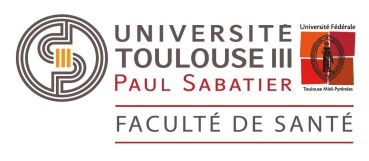  Scolarité 3ème cycle - 35 chemin des Maraîchers 31062 TOULOUSE CEDEX 09 05 62 25 98 03 Je sollicite par la présente demande l’envoi des diplômes suivants :Pièces justificatives à fournir :Formulaire de demande d’envoi des diplômesPhotocopie de votre pièce d’identité en cours de validitéEnveloppe cartonnée au format A4 (27*32) libellée à vos nom et adresse et affranchie en lettre recommandée avec accusé de réception pour un poids compris entre 100 et 250 gr (7,62 € tarif en vigueur janvier 2023 pour la France). La partie destinataire du formulaire postal pour un envoi en recommandé sera libellé à vos nom et adresse. En cas d’affranchissement insuffisant, aucun document ne sera envoyé.Fait à	, leSignaturePartie réservée à l’administrationEnvoi effectué le______________	en LRAR n°………………………………………………Signature gestionnaire : MonsieurMadameN° ÉtudiantNOM – PrénomDate et lieu denaissanceAdresse postaleAdresse courrielTéléphoneDiplôme(s) demandé(s) (Doctorat de pharmacie / DES /MASTER / DAEU /DIU/ GRADE)Diplôme(s) demandé(s) (Doctorat de pharmacie / DES /MASTER / DAEU /DIU/ GRADE)SpécialitéAnnée universitaireAttestation de réussiteDiplômeAttestation de réussiteDiplômeAttestation de réussiteDiplômeAttestation de réussiteDiplôme